
TÜRKİYE – ÖZBEKİSTAN İŞ FORUMU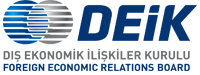 27 Şubat 2017, Hilton İstanbul Bosphorus OtelÖzbekistan Heyet ListesiRustam Azimov, Özbekistan Cumhuriyeti Başbakan Yardımcısı – Heyet BaşkanıElyor Ganiev, Özbekistan Cumhuriyeti Dış Ekonomik İlişkiler, Yatırımlar ve Ticaret BakanıMuzaffar Fayziev, Özbekistan Cumhuriyeti Tarım ve Su İşleri Bakan YardımcısıDavron Hidoyatov, Özbekistan Cumhuriyeti Devlet Özelleştirme, Tekelin Önlenmesi ve Rekabeti Geliştirme Komitesi BaşkanıAnvar Şarapov, Özbekistan Cumhuriyeti Devlet Turizm Komitesi BaşkanıRavshan Gulyamov, Özbekistan Cumhuriyeti Kalkınma Fonu BaşkanıSaidahmad Rahimov, Özbekistan Cumhuriyeti Ulusal Dış Ekonomik Faaliyetler Bankası Yönetim Kurulu BaşkanıOdil Rustamov, Özbekozigovgatholding Şirketi Başkanı (Gıda sanayii)Mirzanazım Dusmuratov, Uzfarmsanoat A.Ş. Yönetim Kurulu Başkanı (İlaç sanayii)İlhom Haydarov, Özbekyengilsanoat A.Ş. Yönetim Kurulu Başkanı (Tekstil sanayii)Maksud Mansurov, Özbekçarmpoyabzali Birliği Başkanı (Ayakkabı ve deri mamuller üretimi)Botır Zaripov, Özgurılışmaterialları A.Ş. Yönetim Kurulu Başkanı (İnşaat malzemeleri üretimi)Jurabek Mirzamahmudov, Özkimyasanoat A.Ş. Yönetim Kurulu Başkan Yardımcısı (Kimya sanayii) Rustam Nazarov, Özbekistan Cumhuriyeti Dış Ekonomik İlişkiler, Yatırımlar ve Ticaret Bakanlığı Genel Müdür Yardımcısı